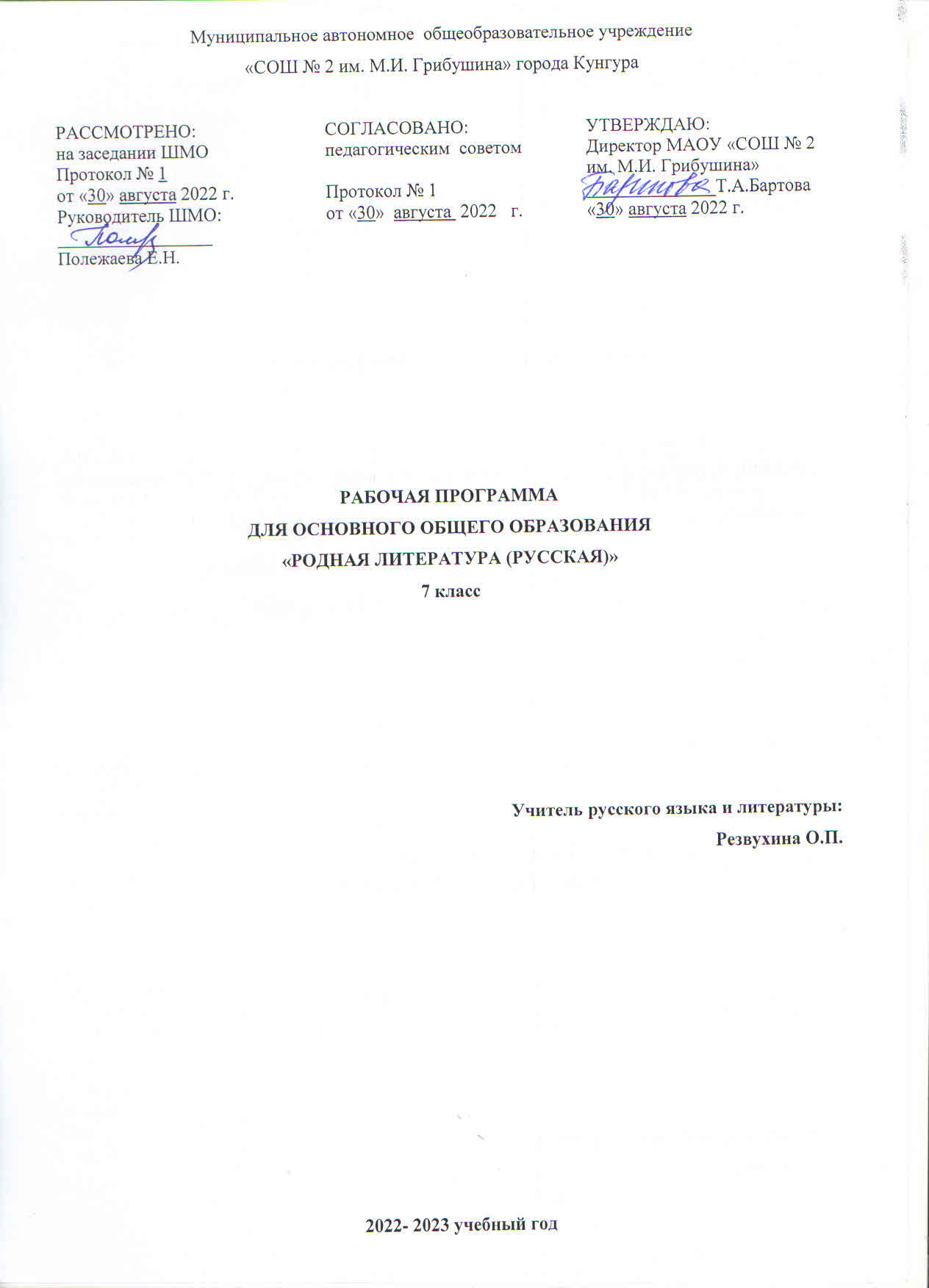 ПОЯСНИТЕЛЬНАЯ ЗАПИСКАРабочая программа по русской родной литературе для 8 класса  основной общеобразовательной школы составлена в соответствии с «Примерной программой по учебному предмету «Родная (русская) литература» для образовательных организаций, реализующих программы основного общего образования», одобренной решением федерального учебно-методического объединения по общему образованию (протокол от 31 января 2018 года № 2/18), «Концепции преподавания русского языка и литературы», утвержденной распоряжением Правительства Российской Федерации от 09.04.2016 г. № 637.Содержание курса ориентировано на сопровождение и поддержку основного курса литературы и направлено на достижение результатов освоения основной образовательной программы основного общего образования по литературе, заданных соответствующим федеральным государственным образовательным стандартом. В то же время цели курса русского языка в рамках образовательной области «Родной язык и родная литература» имеют свою специфику, обусловленную дополнительным, по сути дела, характером курса.В курсе родной (русской) литературы актуализируются следующие цели:- создание представлений о русской литературе как едином национальном достоянии;- приобщение к литературному наследию своего народа;- воспитание ценностного отношения к родному (русскому) языку и родной (русской) литературе как хранителю культуры, включение в культурно-языковое поле своего народа;- формирование причастности к свершениям и традициям своего народа, осознание исторической преемственности поколений, своей ответственности за сохранение культуры народа.Общая характеристика учебного предметаФГОС ООО признает приоритетной духовно-нравственную ценность литературы для школьника – будущего гражданина своей страны, любящего свой народ и уважающего его традиции, язык и культуру.   Изучение родной литературы играет ведущую роль в процессах воспитания личности, развития ее нравственных качеств и творческих способностей, в сохранении и развитии национальных традиций и исторической преемственности поколений.  Родная литература как культурный символ России, высшая форма существования российской духовности и языка в качестве школьного предмета посредством воздействия на эстетические чувства воспитывает в человеке патриотизм, чувства исторической памяти, принадлежности к культуре, народу и всему человечеству. Содержание программы каждого класса включает в себя произведения (или фрагменты из произведений) родной литературы, помогающие школьнику осмыслить её непреходящую историко-культурную и нравственно-ценностную роль.  Критерии отбора художественных произведений для изучения: высокая художественная ценность, гуманистическая направленность, позитивное влияние на личность ученика, соответствие задачам его развития и возрастным особенностям, культурно-исторические традиции.  В программе представлены следующие разделы: Устное народное творчество.Древнерусская литература. Русская литература XVIII в.Русская литература XIX в.Русская литература XX в. Современная литератураМесто предмета «Родная литература» в учебном планеРабочая программа предусматривает изучение родной литературы в течение одного учебного года на базовом уровне в 8 классе 17 часов в год, из расчета 0,5 часа в неделю.Учебный предмет «Родная (русская) литература» как часть образовательной области «Родной язык и литература» тесно связан с предметом «Родной (русский) язык».ОСНОВНОЕ СОДЕРЖАНИЕ КУРСАСОДЕРЖАНИЕ ПРОГРАММЫ Устное народное творчество (1 ч)Фольклорные традиции в русской литературе. Народные песни в произведениях русской литературы.  Роль народных песен ("Как во городе было во Казани" и "Не шуми, мати зеленая дубравушка" и другие). Народные песни как средство раскрытия идейного содержания произведений Пушкина («Борис Годунов», «Дубровский», «Капитанская дочка», «Бахчисарайский фонтан»)  и Некрасова (поэма «Кому на Руси жить хорошо»).Древнерусская литература (1 ч)Жанровое богатство древнерусской литературы. Традиции древнерусской литературы. А.Никитин. «Хождение за три моря» - памятник литературы в форме путевых записей, сделанных купцом из Твери Афанасием Никитиным во время его путешествия в индийское государство Бахмани в 1468 г.Из литературы XVIII века (1 ч)Гражданский пафос как основная отличительная черта литературного процесса эпохи классицизма. М. В. Ломоносов, Г. Р. Державин.Карамзин Н. М. Повесть « Евгений и Юлия». Произведение «Евгений и Юлия» как оригинальная «русская истинная повесть».Из литературы ХIХ века (5 ч)Традиции литературы XIX века. Жизнь и творчество А. А.Фета. Умение выразить в слове тончайшие и прекрасные движения в жизни природы и человеческой души. "Устало все кругом: устал и цвет небес...", "В лунном сиянии...", Это утро, радость эта...".Ф. И. Тютчев. Красота русской земли в лирике поэта. "Как сладко дремлет сад темно-зеленый!...", "Природа-сфинкс. И тем она верней..."Л. А. Чарская.  Рассказ «Тайна». Тема равнодушия и непонимания в рассказе. Ранимость души подростка.Н. С. Лесков. Рассказ "Тупейный художник"- протест против социальной несправедливости, гимн верной и преданной любви.А. П. Чехов. Тема духовного поражения в рассказе «Анна на шее».Из литературы ХХ века (9 ч)Традиции  литературы XX века.Творчество С. А. Есенина. Тема любви к Родине – центральная в творчестве С.А.Есенина. Предметно-поэтический мир в стихотворении С.А.Есенина «В хате»Н. А. Рубцов. Неразрывная связь природы и человека в творчестве поэта. «В старом парке», «Купавы», «Подорожники».Л. Кассиль «Дорогие мои мальчишки» (главы). Изображение жизни мальчишек во время Великой Отечественной войны, история о трудностях, опасностях и приключениях, о дружбе, смелости и стойкости.Л. Пантелеев  «Главный инженер». Образы детей в произведениях о Великой Отечественной войне. Жажда личного подвига во имя победы.Д. Гранин и А. Адамович «Блокадная книга». Героизм жителей осажденного  Ленинграда, переживших  блокадные дни.К. Д. Воробьев.  Испытание  человека пленом на войне, мужество и стойкость, вера в свои силы в рассказе  «Седой тополь». «Немец в валенках». Гуманизм как главный закон сохранения жизни на земле.Е. И. Носов. Рассказ  «Покормите птиц»- призыв писателя к милосердию и состраданию ко всему живому.  Публицистика. Д. С. Лихачев.  Обзор книги «Письма о добром и прекрасном». Размышления автора о патриотизме, об отечественной истории, о главных нравственных законах жизни.ПЛАНИРУЕМЫЕ РЕЗУЛЬТАТЫ ОБУЧЕНИЯИзучение предметной области «Родной язык и родная литература» должно обеспечивать:- воспитание ценностного отношения к родному языку и литературе на родном языке как хранителю культуры, включение в культурно-языковое поле своего народа;- приобщение к литературному наследию своего народа;- формирование причастности к свершениям и традициям своего народа;- осознание исторической преемственности ответственности за сохранение культуры народа;- обогащение активного и потенциального словарного запаса, развитие у обучающихся культуры владения родным языком во всей полноте его функциональных возможностей в соответствии с нормами устной и письменной речи, правилами речевого этикета;- получение знаний о родном языке как системе и как развивающемся явлении, о его уровнях и единицах, функционирования, освоение базовых понятий лингвистики, формирование аналитических умений в отношении языковых единиц и текстов разных функционально-смысловых типов и жанров.Программа направлена на достижение личностных, метапредметных и предметных результатов.Личностными результатами изучения предмета родная (русская) литература являются:- воспитание российской гражданской идентичности: патриотизма, любви и уважения к Отечеству, чувства гордости за свою Родину, прошлое и настоящее многонационального народа России; осознание своей этнической принадлежности, знание истории, языка, культуры своего народа, своего края, основ культурного наследия народов России и человечества;- формирование осознанного, уважительного и доброжелательного отношения к другому человеку, его мнению, мировоззрению, культуре, языку, вере, гражданской позиции, к истории, культуре, религии, традициям, языкам, ценностям народов России;- развитие морального сознания и компетентности в решении моральных проблем на основе личностного выбора, формирование нравственных чувств и нравственного поведения, осознанного и ответственного отношения к собственным поступкам;- осознание значения семьи в жизни человека и общества, принятие ценности семейной жизни, уважительное и заботливое отношение к членам своей семьи;- развитие чувства прекрасного – умение чувствовать красоту и выразительность русской речи, стремиться к совершенствованию собственной речи;- устойчивый познавательный интерес к чтению, к ведению диалога с автором текста;- потребность в самовыражении через слово.Средством достижения этих результатов служат тексты художественной литературы, вопросы и задания к ним, проблемно-диалогическая технология, технология продуктивного чтения.Метапредметными результатами изучения курса родной (русской) литературы является формирование УУД.Регулятивные УУД:- формулировать в сотрудничестве с учителем проблему и цели урока; способствовать к целеполаганию, включая постановку новых целей;- анализировать в обсуждении с учителем условия и пути достижения цели;- совместно с учителем составлять план решения учебной проблемы;- работать по плану, сверяя свои действия с целью, прогнозировать, корректировать свою деятельность под руководством учителя;- в диалоге с учителем вырабатывать критерии оценки и определять степень успешности своей работы и работы других в соответствии с этими критериями.Познавательные УУД:- овладение навыками смыслового чтения;- извлекать информацию (в сотрудничестве и при поддержке учителя), представленную в разных формах (сплошной текст; несплошной текст – иллюстрация, таблица, схема);- владеть различными видами аудирования (выборочным, ознакомительным, детальным);- перерабатывать в сотрудничестве с учителем и преобразовывать информацию из одной формы в другую (переводить сплошной текст в план, таблицу, схему и наоборот: по плану, по схеме, по таблице составлять сплошной текст);- излагать содержание прочитанного (прослушанного) текста подробно, сжато, выборочно;- пользоваться словарями, справочниками;- осуществлять анализ и синтез;- устанавливать причинно-следственные связи;- строить рассуждения.Коммуникативные УУД:- умение осознанно использовать речевые средства в соответствии с задачей коммуникации, для выражения своих чувств, мыслей и потребностей;- планирования и регуляции своей деятельности; владение устной и письменной речью; монологической контекстной речью;- учитывать разные мнения и стремиться к координации различных позиций в сотрудничестве (при поддержке направляющей роли учителя);- уметь устанавливать и сравнивать разные точки зрения прежде, чем принимать решения и делать выборы;- слушать и слышать других, пытаться принимать иную точку зрения, быть готовым корректировать свою точку зрения;- уметь задавать вопросы, необходимые для организации собственной деятельности и сотрудничества с партнером при непосредственной методической поддержке учителя;- уметь осуществлять взаимный контроль и оказывать в сотрудничестве необходимую взаимопомощь (в том числе и помощь учителя);- оформлять свои мысли в устной и письменной форме с учетом речевой ситуации, создавать тексты различного типа, стиля, жанра;- выступать перед аудиторией сверстников с сообщениями.Предметными результатами изучения курса является сформированность следующих умений:- осознание значимости чтения и изучения родной литературы для своего дальнейшего развития; формирование потребности в систематическом чтении как средстве познания мира и себя в этом мире, гармонизации отношений человека и общества, многоаспектного диалога;- понимание родной литературы как одной из основных национально-культурных ценностей народа, как особого способа познания жизни;- развитие способности понимать литературные художественные произведения, отражающие разные этнокультурные традиции;- овладение процедурами смыслового и эстетического анализа текста на основе понимания принципиальных отличий литературного художественного текста от научного, делового, публицистического и т.п.;- формирование умений воспринимать, анализировать, критически оценивать и интерпретировать прочитанное, осознавать художественную картину жизни, отраженную в литературном произведении, на уровне не только эмоционального восприятия, но и интеллектуального осмысления.Требования к уровню подготовки учащихся к окончанию 8 классаОбучающийся научится: – владеть навыками различных видов чтения (изучающим, ознакомительным, просмотровым) и информационной переработки прочитанного материала; – владеть различными видами аудирования (с полным пониманием, с пониманием основного содержания, с выборочным извлечением информации) и информационной переработки текстов различных функциональных разновидностей языка; – адекватно понимать, интерпретировать и комментировать тексты различных функционально-смысловых типов речи (повествование, описание, рассуждение) и функциональных разновидностей языка; - пересказывать прозаические произведения или их отрывки с использованием образных средств русского языка и цитат из текста; отвечать на вопросы по прослушанному или прочитанному тексту; создавать устные монологические высказывания разного типа; уметь вести диалог;- понимать и формулировать тему, идею, нравственный пафос литературного произведения, характеризовать его героев, сопоставлять героев одного или нескольких произведений; - понимать литературные художественные произведения, отражающие разные этнокультурные традиции; - осознавать художественную картину жизни, отраженную в литературном произведении, на уровне не только эмоционального восприятия, но и интеллектуального осмысления- определять в произведении элементы сюжета, композиции, изобразительно-выразительных средств языка, понимать их роль в раскрытии идейно-художественного содержания произведения (элементы филологического анализа);- владеть элементарной литературоведческой терминологией при анализе литературного произведения;Обучающийся получит возможность научиться: – анализировать речевые высказывания с точки зрения их соответствия ситуации общения и успешности в достижении прогнозируемого результата; понимать основные причины коммуникативных неудач и уметь объяснять их; – осознанно использовать речевые средства в соответствии с задачей коммуникации для выражения своих чувств, мыслей и потребностей; планирования и регуляции своей деятельности; - аргументировать свое мнение и оформлять его словесно в устных и письменных высказываниях разных жанров, создавать развернутые высказывания аналитического и интерпретирующего характера, участвовать в обсуждении прочитанного, сознательно планировать свое досуговое чтение;– участвовать в разных видах обсуждения, формулировать собственную позицию и аргументировать ее, привлекая сведения из жизненного и читательского опыта.ПЕРЕЧЕНЬ УЧЕБНО – МЕТОДИЧЕСКОГО И ПРОГРАММНОГО ОБЕСПЕЧЕНИЯ ОБРАЗОВАТЕЛЬНОГО ПРОЦЕССА1. Альбеткова Р.И. «Русская словесность» Учебное пособие. Москва «Дрофа», 2013. 2. Черных О.Г. Практикум по литературе: 8 класс. – М., 2011.3. Литература: Тесты. 5–8 классы: Учебно-методическое пособие для учителя / Авт.-сост. Н.Н. Коршунова, Е.Ю. Липина. — М.: Дрофа, 2012. 4. Альбеткова Р.И. Учимся читать лирическое произведение. - М.: Дрофа, 2007.5. Полухина В.П.  Читаем, думаем, спорим…: Дидактические материалы:  8 класс. – М., 20126. Коровина В.Я., Збарский И.С. Литература: Методические советы: 8 класс. - М.: Просвещение, 2014.КАЛЕНДАРНО-ТЕМАТИЧЕСКОЕ (ПОУРОЧНОЕ) ПЛАНИРОВАНИЕПримерные темы проектных и исследовательских работГоворящие фамилии в произведениях писателейЛитературные премииПамятники литературным героямСимволика яблока в русской литературеОбразы растений и цветов в литературеПесни Б. Окуджавы о Великой Отечественной войне№ п/пТема урокаУстное народное творчествоУстное народное творчество1Народные песни в произведениях А. С. Пушкина («Борис Годунов», «Дубровский», «Капитанская дочка», «Бахчисарайский фонтан»). Народные песни как средство раскрытия идейного содержания поэмы Н. А. Некрасова «Кому на Руси жить хорошо».Древнерусская литератураДревнерусская литература2А. Никитин. «Хождение за три моря» - памятник древнерусской литературы.Из русской литературы XVIII векаИз русской литературы XVIII века3Гражданский пафос как основная отличительная черта литературного процесса эпохи классицизма. Поэзия М.В. Ломоносова, Г.Р. Державина. Н.М. Карамзин. Повесть « Евгений и Юлия» как оригинальная «русская истинная повесть».Из русской литературы XIX векаИз русской литературы XIX века4А. А. Фет. Поэтическое изображение природы в  стихотворениях «Устало все кругом: устал и цвет небес…», «В лунном сиянии», Это утро, радость эта…». Ф. И. Тютчев. Красота русской земли в лирике поэта.5Л. А. Чарская.  Рассказ «Тайна». Тема равнодушия и непонимания в рассказе.6Н. С. Лесков. Проблемы рассказа «Тупейный художник».7А. П. Чехов. Тема духовного поражения в рассказе «Анна на шее».8Р/Р Отзыв на произведение. Подготовка к написанию.Из русской литературы XX векаИз русской литературы XX века9С. А. Есенин. Предметно-поэтический мир в стихотворении С.А.Есенина «В хате». Н. А. Рубцов. Неразрывная связь природы и человека в творчестве поэта. «В старом парке», «Купавы», «Подорожники».10Л. Кассиль «Дорогие мои мальчишки». Дети и война.11Л. Пантелеев. Рассказ «Главный инженер». Подвиги детей во имя Победы.12Д. Гранин и А. Адамович. Документальная хроника «Блокадная книга». Трагедия жителей блокадного Ленинграда.13К. Д. Воробьев.  Рассказы «Седой тополь», «Немец в валенках». Гуманизм рассказов.14Р/Р Сочинение "Величие духа человека в произведениях  русской литературы".  Подготовка к написанию.15Е. И. Носов. Рассказ  «Покормите птиц» - призыв писателя к милосердию и состраданию.16Д. С. Лихачев. Обзор книги «Письма о добром и прекрасном».17Контрольная работа по теме «Русская литература» (тест, письменный ответ на проблемный вопрос)